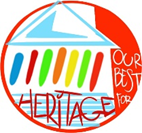 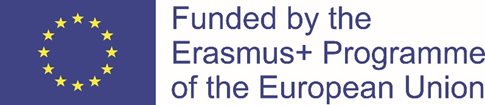 "The European Commission support for the production of this publication does not constitute an endorsement of the contents which reflects the views only of the authors, and the Commission cannot be held responsible for any use which may be made of the information contained therein."M4– Coordinators´ meeting in Italy - SicilyDuration: 11th – 15th  NovemberLed by the main coordinator – Lenka NovákováParticipants:Lenka Nováková – the main coordinator – the Czech RepublicGraziella Sanfilippo – coordinator - SicilyMarzena Rosinska – coordinator – PolandNeringa Maskoliuniene – Erasmus team –LithuaniaOrla Carragher – coordinator – Ireland Lenka Thérová – Erasmus team – the Czech RepublicKaren Gerrard – Erasmus team - IrelandDaniela Teplá – Erasmus team – the Czech RepublicProgram:Summing up the results from the running period of the projectSolving possible difficulties with fulfilling the project activitiesCollecting and exchanging handmade results Controlling the time scheduleMapping and planning the activities to be done in the next periodPlanning terms for the following short exchange of studentsEvaluating the project cooperation and results up to this momentDiscussion – various topics connected with our project